v Jizerských horách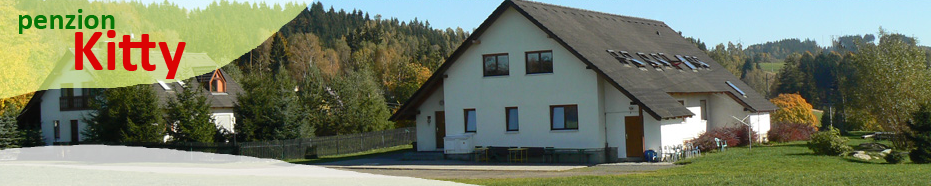 JARO 2018  -  POTVRZENÍ  POBYTU MŠ Kostelní 7, Praha 7, 170 00 –                                                             22.11.2017                                                                                                                       TERMÍN:	   22. – 29.5.2018CENA:	        3790,- Kč                                  V CENĚ:	- 7 x ubytování                                               - 7 x stravování (5x denně, pitný režim)    
	- doprava  do penzionu a zpět
	- program:	- divadelní představení v penzionu,                      - projížďka na koníchnávštěva polárního psa s ukázkou výstroje psích spřeženípovídání o bižuterii s ukázkou výrobků – jen v případě zájmu Počty osob:	- minimální počet = 28  platících dětí =  6 osob ZDARMA  (doprovod nebo děti doprovodu)                            Ubytování:	- hlavní budova – 28 lůžek + 8 přistýlek
Stravování:     -  začíná v den příjezdu obědem                         -  končí v den odjezdu snídaní a svačinouodjezd  -    22.5.2018  v 8.00 od MŠnávrat   -   29.5.2018  v 11.00 hod odjezd od penzionu, asi v 12.30  hod před MŠzáloha :  ve výši 1800,- Kč / dítě – prosíme uhradit do 31.1.2018   doplatek : fakturou po skončení pobytuStorno poplatky (při zrušení pobytu celé skupiny):    -  zrušení pobytu po 31.1.2018     =  9000,- Kč/skupinu          (jedná se o částku za bus, neboť pobyty škol na sebe navazují a bus musíme zaplatit v každém případě)                               -  zrušení 89 - 60 dní před nástupem  =  9000,- + 25 % z celk. ceny pobytu                               -  zrušení 59 - 21 dní před nástupem  =  9000,- + 50 % ze zbývající částky                               -  zrušení 20 dnů před nástupem a v době kratší  =  9000,- + 75 % ze zbýv. č.                                -  při předčasném odjezdu dítěte z důvodu nemoci vracíme pouze částku za stravování                                  od následujícího dne po odjezdu       Těšíme se na Váš pobyt.        S pozdravem                   Volitelně: - odpolední výlet busem do ZOO v Liberci – cena za bus = 2850,- Kč              ANO      /        NE                      S uvedenými podmínkami souhlasíme a volitelnou nabídku jsme zakroužkovali.   ………………………                 ………………………………………………..          datum                                    razítko a podpis MŠinfo@penzionkitty.czwww.penzionkitty.cz